                                                                                                                      Утвержден Приказом Закрытого Акционерного Общества «Азербайджанское Каспийское Морское Пароходство» от 01 декабря 2016 года, № 216.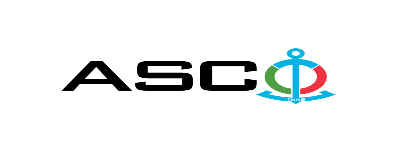 ЗАКРЫТОЕ АКЦИОНЕРНОЕ ОБЩЕСТВО «АЗЕРБАЙДЖАНСКОЕ КАСПИЙСКОЕ МОРСКОЕ ПАРОХОДСТВО» ОБЪЯВЛЯЕТ О ПРОВЕДЕНИИ ОТКРЫТОГО КОНКУРСА НА ЗАКУПКУ ПАРОНИТА, НАБИВКИ И ТОРМОЗНЫХ ЛЕНТ НЕОБХОДИМЫХ ДЛЯ СТРУКТУРНЫХ УПРАВЛЕНИИ   К о н к у р с № AM077 / 2021 (на бланке участника-претендента)ПИСЬМО-ЗАЯВКА НА УЧАСТИЕ В ОТКРЫТОМ КОНКУРСЕ Город _______       “___”_________20___года ___________№           							                                                                                          Председателю Комитета по Закупкам АСКОГосподину Дж. МахмудлуНастоящей заявкой [с указанием полного наименования претендента-подрядчика] подтверждает намерение принять участие в открытом конкурсе № [с указанием претендентом номера конкурса], объявленном «АСКО» в связи с закупкой «__________». При этом подтверждаем, что в отношении [с указанием полного наименования претендента-подрядчика] не проводится процедура ликвидации, банкротства, деятельность не приостановлена, а также отсутствуют иные обстоятельства, не позволяющие участвовать в данном тендере.  Гарантируем, что [с указанием полного наименования претендента-подрядчика] не является лицом, связанным с АСКО. Сообщаем, что для оперативного взаимодействия с Вами по вопросам, связанным с представленной документацией и другими процедурами, нами уполномочен:Контактное лицо : . . . . . . . . . . . . . . . . . . . . .  Должность контактного лица: . . . . . . . . . . . . . . . . . . . . .  Телефон :  . . . . . . . . . . . . . . . . . . . . .  E-mail: . . . . . . . . . . . . . . . . . . . . .  Приложение:Оригинал  банковского  документа об  оплате взноса за участие в конкурсе –  на ____ листах.________________________________                                   _______________________(Ф.И.О. уполномоченного лица) (подпись уполномоченного лица)_________________________________                                                  (должность уполномоченного лица)                                                                                                                                                                   M.П.                                                        ПЕРЕЧЕНЬ ТОВАРОВ :   Контактное лицо по техническим вопросамСаламов Заур - Специалист Департамента по ЗакупкамТелефон : +99455 817 08 12 Электронная почта:  zaur.salamov@asco.azДо заключения договора купли-продажи с компанией победителем конкурса  проводится проверка претендента в соответствии с правилами закупок АСКО.     Компания должна перейти по этой ссылке (http://asco.az/sirket/satinalmalar/podratcilarin-elektron-muraciet-formasi/), чтобы заполнить специальную форму или представить следующие документы:Устав компании (со всеми изменениями и дополнениями)Выписка из реестра коммерческих юридических лиц (выданная в течение последнего 1 месяца)Информация об учредителе юридического лица  в случае если учредитель является юридическим лицомИНН свидететльствоАудированный баланс бухгалтерского учета или налоговая декларация (в зависимости от системы налогообложения) / справка на отсутствие налоговой задолженности в органах налогообложения Удостоверения личности законного представителяЛицензии учреждения необходимые для оказания услуг / работ (если применимо)Договор не будет заключен с компаниями которые не предоставляли указанные документы и не получили позитивную оценку по результатам процедуры проверки и они будут исключены из конкурса !  Перечень документов для участия в конкурсе:Заявка на участие в конкурсе (образец прилагается) ; Банковский документ об оплате взноса за участие в конкурсе ; Конкурсное предложение ; Банковская справка о финансовом положении грузоотправителя за последний год (или в течении периода функционирования) ;Справка из соответствующих налоговых органов об отсутствии  просроченных обязательств по налогам и другим обязательным платежам в Азербайджанской Республике, а также об отсутствии неисполненных обязанностей налогоплательщика, установленных Налоговым кодексом Азербайджанской Республики в течение последнего года (исключая период приостановления). На первичном этапе, заявка на участие в конкурсе (подписанная и скрепленная печатью) и банковский документ об оплате взноса за участие (за исключением конкурсного предложения) должны быть представлены на Азербайджанском, русском или английском языках не позднее 17:00 (по Бакинскому времени) 29 октября 2021 года по месту нахождения Закрытого Акционерного Общества «Азербайджанское Каспийское Морское Пароходство» (далее – «АСКО» или "Закупочная Организация") или путем отправления на электронную почту контактного лица. Остальные документы должны быть представлены в конверте конкурсного предложения.   Перечень (описание) закупаемых товаров, работ и услуг прилагается.Сумма взноса за участие в конкурсе и приобретение Сборника Основных Условий :Претенденты, желающие принять участие в конкурсе, должны оплатить нижеуказанную сумму взноса за участие в конкурсе (название организации проводящий конкурс и предмет конкурса должны быть точно указаны в платежном поручении) путем перечисления средств на банковский счет АСКО с последующим представлением в АСКО документа подтверждающего оплату, в срок не позднее, указанного в первом разделе.  Претенденты, выполнявшие данное требование, вправе приобрести Сборник Основных Условий по предмету закупки у контактного лица в электронном или печатном формате в любой день недели с 09.00 до 18.00 часов до даты, указанной в разделе IV объявления.Размер взноса за участие (без НДС): 50 (пятьдесят) АЗН.  Допускается оплата суммы взноса за участие в манатах или в долларах США и Евро в эквивалентном размере.   Номер счета :Взнос за участие в конкурсе не подлежит возврату ни при каких обстоятельствах, за исключением отмены конкурса АСКО !Гарантия на конкурсное предложение:Для конкурсного предложения требуется банковская гарантия в сумме не менее 1 (одного)% от цены предложения. Форма банковской гарантии будет указана в Сборнике Основных Условий. Оригинал банковской гарантии должен быть представлен в конкурсном конверте вместе с предложением. В противном случае Закупочная Организация оставляет за собой право отвергать такое предложение. Финансовое учреждение, выдавшее гарантию, должно быть принято в финансовых операциях в Азербайджанской Республике и / или в международном уровне. Закупочная организация  оставляет за собой право не принимать никаких недействительных  банковских гарантий.В случае если лица, желающие принять участие в конкурсе закупок, предпочтут  представить гарантию другого типа  (аккредитив, ценные бумаги,  перевод средств на счет указанный в тендерных документах, депозит и другие финансовые активы), в этом случае должны предварительно запросить АСКО посредством контактного лица, указанного в объявлении и получить согласие  о возможности приемлемости такого вида гарантии. Сумма гарантии за исполнение договора требуется в размере 5 (пяти) % от закупочной цены.Для текущей закупочной операции Закупающая Организация произведет оплату только после того, как товары будут доставлены на склад, предоплата не предусмотрена.Срок исполнения контракта :Товары будут приобретены по мере необходимости. Требуется выполнение договора купли-продажи в течение 5 (пяти) календарных дней после получения  официального заказа (запроса) от АСКО.Предельный срок и время подачи конкурсного предложения :Участники, представившие заявку на участие и банковский документ об оплате взноса за участие в конкурсе до срока, указанного в первом разделе, должны представить свои конкурсные предложения в «АСКО» в запечатанном конверте (один оригинальный экземпляр и одна копия) не позднее 17:00 (по Бакинскому времени) 08 ноября 2021 года.Конкурсные предложения, полученные позже указанной даты и времени, не вскрываются и возвращаются участнику.Адрес закупочной организации :Азербайджанская Республика, город Баку AZ1029 (индекс), Пр. Нефтяников 2, Комитет по Закупкам АСКО. Контактное лицо :Рахим АббасовСпециалист по закупкам Департамента Закупок АСКОТелефон :  +99450 2740277Адрес электронной почты: rahim.abbasov@asco.azЗаур Саламов Специалист по закупкам Департамента Закупок АСКОТелефонный номер: +99455 817 08 12Адрес электронной почты: zaur.salamov@asco.azПо юридическим вопросам :Телефонный номер: +994 12 4043700 (внутр. 1262)Адрес электронной почты:  tender@asco.azДата, время и место вскрытия конвертов с конкурсными предложениями :Вскрытие конвертов будет производиться в 15.00 (по Бакинскому времени) 09 ноября 2021 года по адресу, указанному в разделе V. Лица, желающие принять участие в вскрытии конверта, должны представить документ, подтверждающий их участие (соответствующую доверенность от участвующего юридического или физического лица) и удостоверение личности не позднее, чем за полчаса до начала конкурса.Сведения о победителе конкурса :Информация о победителе конкурса будет размещена в разделе «Объявления» официального сайта АСКО.№Наименование области применения / Наименование материалаЕдиница измеренияИтогоТребование к сертификату№Наименование области применения / Наименование материалаЕдиница измеренияИтогоТребование к сертификатуПАРОНИТ, НАБИВКА И ЛЕНТЫ ТОРМОЗНЫЕ1Набивка сальниковая AП - 31  16 x 16 мм / ГОСТ 5152-84кг60Сертификат соответствия и качества2Набивка сальниковая AП - 31  18 x 18 мм / ГОСТ 5152-84кг100Сертификат соответствия и качества3Набивка сальниковая AП - 31  8 x 8 мм / ГОСТ 5152-84кг110Сертификат соответствия и качества4Набивка сальниковая AП - 31  10 x 10 мм / ГОСТ 5152-84кг150Сертификат соответствия и качества5Набивка сальниковая AП - 31  12 x 12 мм / ГОСТ 5152-84кг150Сертификат соответствия и качества6Набивка сальниковая AП - 31  14 x 14 мм / ГОСТ 5152-85кг65Сертификат соответствия и качества7Набивка сальниковая AП - 31  20 x 20 мм / ГОСТ 5152-84кг125Сертификат соответствия и качества8Набивка сальниковая AП - 31  22 x 22 мм / ГОСТ 5152-84кг125Сертификат соответствия и качества9Набивка сальниковая AП - 31  24 x 24 мм / ГОСТ 5152-84кг130Сертификат соответствия и качества10Набивка сальниковая AП - 31  28 x 28 мм / ГОСТ 5152-84кг60Сертификат соответствия и качества11Набивка сальниковая AП - 31  30 x 30 мм / ГОСТ 5152-84кг20Сертификат соответствия и качества12Набивка сальниковая AП - 31  36 x 36 мм / ГОСТ 5152-84кг60Сертификат соответствия и качества13Набивка сальниковая AП - 31  42 x 42 мм / ГОСТ 5152-84кг220Сертификат соответствия и качества14Набивка сальниковая AП - 31  45 x 45 мм / ГОСТ 5152-84кг20Сертификат соответствия и качества15Набивка сальниковая AП - 31  6 x 6 мм / ГОСТ 5152-84кг45Сертификат соответствия и качества16Набивка сальниковая AП - 31  8 x 8 мм / ГОСТ 5152-84кг40Сертификат соответствия и качества17Набивка маслянистая "Теадит 2422" ППФ 44 х 44 мм ГОСТ 5152-84кг200Сертификат соответствия и качества18Набивка маслянистая "Теадит 2422" ППФ 35 х 35 мм ГОСТ 5152-84кг200Сертификат соответствия и качества19Набивка маслянистая "Теадит 2422" ППФ 38 х 38 мм ГОСТ 5152-84кг100Сертификат соответствия и качества20Паронит армированный δ=0,8 мм ПА 0,8 х 1500 х 1000 ГОСТ 481-80кг50Сертификат соответствия и качества21Паронит армированный δ=1,0 мм ПА 1.0 x 500 x 500 ГОСТ 481-80кг70Сертификат соответствия и качества22Паронит армированный δ=1,0 мм ПА 1.0 x 1500 x 1000 ГОСТ 481-80кг130Сертификат соответствия и качества23Паронит армированный δ=1,2 мм ПА 1.2 x 1500 x 1000 ГОСТ 481-80кг50Сертификат соответствия и качества24Паронит армированный δ=3,0 мм ПА 3.0 x 1500 x 1000 ГОСТ 481-80кг50Сертификат соответствия и качества25Паронит армированный δ=3,0 мм ПА 3.0 x 400 x 300 ГОСТ 481-80кг100Сертификат соответствия и качества26Паронит армированный δ=2,0 мм ПА 2,0 x 400 x 300 ГОСТ 481-80кг100Сертификат соответствия и качества27Паронит δ=1,0 мм ПМБ-1 1,0 х 400 х 400 ГОСТ 481-80кг50Сертификат соответствия и качества28Паронит δ=1,0 мм ПМБ-1 1,0 х 1000 х 800 ГОСТ 481-80кг50Сертификат соответствия и качества29Паронит δ=1,5 мм ПМБ-1 1,5 х 1000 х 800 ГОСТ 481-80кг50Сертификат соответствия и качества30Паронит δ=2,0 мм ПМБ-1 2,0 х 1000 х 700 ГОСТ 481-80кг200Сертификат соответствия и качества31Паронит δ=2,0 мм ПМБ-1 2,0 х 1000 х 850 ГОСТ 481-80кг300Сертификат соответствия и качества32Паронит δ=3,0 мм ПМБ-1 3,0 х 1000 х 850 ГОСТ 481-80кг350Сертификат соответствия и качества33Паронит ПМБ-1 1,0 х 1500 х 1700 ГОСТ 481-80кг150Сертификат соответствия и качества34Паронит ПМБ-1 1,0 х 1500 х 1700 ГОСТ 481-80кг400Сертификат соответствия и качества35Паронит ПМБ-1 3,0 x 1500 x 1700 ГОСТ 481-80кг500Сертификат соответствия и качества36Паронит ПМБ-1 4,0 x 1500 x 1700 ГОСТ 481-80кг200Сертификат соответствия и качества37Паронит ПМБ-1 5,0 x 1500 x 1700 ГОСТ 481-80кг100Сертификат соответствия и качества38Пластина резиновая (МБС) δ=2 мм 1Ф-I-МБС-С-2 ГОСТ7338-90кг450Сертификат соответствия и качества39Пластина резиновая (МБС) δ=3 мм 1Ф-I-МБС-С-3 ГОСТ7338-90кг900Сертификат соответствия и качества40Пластина резиновая (МБС) δ=4 мм 1Ф-I-МБС-С-4 ГОСТ7338-90кг2100Сертификат соответствия и качества41Пластина резиновая (МБС) δ=5 мм 1Ф-I-МБС-С-5 ГОСТ7338-90кг1600Сертификат соответствия и качества42Шнур резиновый круглого сечения Ø 4 мм 1 - 4 С Ø 4 ГОСТ 6467-79метр60Сертификат соответствия и качества43Шнур резиновый круглого сечения Ø 6 мм 1 - 4 С Ø 6 ГОСТ 6467-79метр80Сертификат соответствия и качества44Шнур резиновый круглого сечения Ø 8 мм 1 - 4 С Ø 8 ГОСТ 6467-79метр80Сертификат соответствия и качества45Шнур резиновый круглого сечения Ø 3 мм 1 - 4 С Ø 3 ГОСТ 6467-79метр60Сертификат соответствия и качества46Шнур резиновый круглого сечения Ø 4,5 мм 1 - 4 С Ø 4,5 ГОСТ 6467-79метр65Сертификат соответствия и качества47Шнур резиновый круглого сечения Ø 5,5 мм 1 - 4 С Ø 5,5 ГОСТ 6467-79метр65Сертификат соответствия и качества48Шнур резиновый круглого сечения Ø 5 мм 1 - 4 С Ø 5 ГОСТ 6467-79метр70Сертификат соответствия и качества49Шнур резиновый круглого сечения Ø 7,5 мм 1 - 4 С Ø 7,5 ГОСТ 6467-79метр65Сертификат соответствия и качества50Шнур резиновый круглого сечения Ø 7 мм 1 - 4 С Ø 7 ГОСТ 6467-79метр100Сертификат соответствия и качества51Шнур резиновый круглого сечения Ø 9 мм 1 - 4 С Ø 9 ГОСТ 6467-79метр120Сертификат соответствия и качества52Шнур резиновый круглого сечения Ø 10 мм 1 - 4 С Ø 10 ГОСТ 6467-79метр100Сертификат соответствия и качества53Шнур резиновый круглого сечения Ø 12 мм 1 - 4 С Ø 12 ГОСТ 6467-79метр100Сертификат соответствия и качества54Шнур резиновый круглого сечения Ø 4 мм 2 - 4 С Ø 4 ГОСТ 6467-79метр80Сертификат соответствия и качества55Шнур резиновый круглого сечения Ø 6 мм 2 - 4 С Ø 6 ГОСТ 6467-79метр60Сертификат соответствия и качества56Шнур резиновый круглого сечения Ø 8 мм 2 - 4 С Ø 8 ГОСТ 6467-79метр55Сертификат соответствия и качества57Шнур резиновый круглого сечения Ø 3 мм 2 - 4 С Ø 3 ГОСТ 6467-79метр60Сертификат соответствия и качества58Шнур резиновый круглого сечения Ø 4,5 мм 2 - 4 С Ø 4,5 ГОСТ 6467-79метр55Сертификат соответствия и качества59Шнур резиновый круглого сечения Ø 5,5 мм 2 - 4 С Ø 5,5 ГОСТ 6467-79метр55Сертификат соответствия и качества60Шнур резиновый круглого сечения Ø 5 мм 2 - 4 С Ø 5 ГОСТ 6467-79метр60Сертификат соответствия и качества61Шнур резиновый круглого сечения Ø 7,5 мм 2 - 4 С Ø 7,5 ГОСТ 6467-79метр60Сертификат соответствия и качества62Шнур резиновый круглого сечения Ø 7 мм 2 - 4 С Ø 7 ГОСТ 6467-79метр60Сертификат соответствия и качества63Шнур резиновый круглого сечения Ø 9 мм 2 - 4 С Ø 9 ГОСТ 6467-79метр55Сертификат соответствия и качества64Шнур резиновый круглого сечения Ø 10 мм 2 - 4 С Ø 10 ГОСТ 6467-79метр55Сертификат соответствия и качества65Шнур резиновый круглого сечения Ø 12 мм 2 - 4 С Ø 12 ГОСТ 6467-79метр55Сертификат соответствия и качества66Тормозная лента 10 х 100 мм ЛАТ - 1 - 10 х 100 ГОСТ 1198-93метр60Сертификат соответствия и качества67Тормозная лента 10 х 120 мм ЛАТ - 1 - 10 х 120 ГОСТ 1198-93    метр70Сертификат соответствия и качества68Тормозная лента 10 х 150 мм ЛАТ - 1 - 10 х 150 ГОСТ 1198-93    метр60Сертификат соответствия и качества69Тормозная лента 10 х 200 мм ЛАТ - 1 - 10 х 200 ГОСТ 1198-93   метр30Сертификат соответствия и качества70Тормозная лента 12 х 120 мм ЛАТ - 1 - 10 х 120 ГОСТ 1198-93   метр30Сертификат соответствия и качества71Тормозная лента 12 х 200 мм ЛАТ - 1 - 10 х 200 ГОСТ 1198-93    метр30Сертификат соответствия и качества72Тормозная лента 10 х 140 мм ЛАТ - 1 - 10 х 140 ГОСТ 1198-93    метр30Сертификат соответствия и качества73Тормозная лента 10 х 120 мм ЛАТ - 2 - 10 х 120 ГОСТ 1198-93    метр50Сертификат соответствия и качества74Тормозная лента 10 х 150 мм ЛАТ - 2 - 10 х 150 ГОСТ 1198-93    метр50Сертификат соответствия и качества